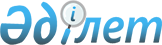 "2009 жылға арналған Өскемен қаласының бюджеті туралы" 2008 жылғы 25 желтоқсандағы № 11/4 шешіміне өзгерістер енгізу туралы
					
			Күшін жойған
			
			
		
					Шығыс Қазақстан облысының Өскемен қалалық мәслихатының 2009 жылғы 29 қазандағы N 18/7 шешімі. Шығыс Қазақстан облысы Әділет департаментінің Өскемен қалалық Әділет басқармасында 2009 жылғы 04 қарашада № 5-1-123 тіркелді. Қабылданған мерзімінің бітуіне байланысты күші жойылды - Өскемен қалалық мәслихатының 2010 жылғы 05 қаңтардағы № 03-09/1 хатымен

      Ескерту. Қабылданған мерзімінің бітуіне байланысты күші жойылды - Өскемен қалалық мәслихатының 2010.01.05 № 03-09/1 хатымен.

       Қазақстан Республикасының Бюджет кодексінің 109 бабына, «Қазақстан Республикасындағы жергілікті мемлекеттік басқару және өзін-өзі басқару туралы» Қазақстан Республикасы Заңының 6 бабының 1 тармағының 1) тармақшасына, Шығыс Қазақстан облыстық мәслихатының «2009 жылға арналған облыстық бюджет туралы» 2008 жылғы 19 желтоқсандағы № 10/129-IV шешіміне өзгерістер мен толықтырулар енгізу туралы» 2009 жылғы 16 қазандағы № 15/202-IV (нормативтік құқықтық актілерді мемлекеттік тіркеу Тізілімінде 2009 жылғы 26 қазандағы 2514 нөмірімен тіркелген) шешіміне сәйкес, Өскемен қалалық мәслихаты ШЕШТІ:



      1. Өскемен қалалық мәслихатының «2009 жылға арналған Өскемен қаласының бюджеті туралы» 2008 жылғы 25 желтоқсандағы № 11/4 шешіміне (нормативтік құқықтық актілерді мемлекеттік тіркеу Тізімінде 5-1-98 нөмірімен тіркелген, 2009 жылғы 17 қаңтардағы «Дидар» және «Рудный Алтай» газеттерінде жарияланған) «2009 жылға арналған Өскемен қаласының бюджеті туралы» 2008 жылғы 25 желтоқсандағы № 11/4 өзгерістер енгізу туралы» 2009 жылғы 18 ақпандағы № 13/4 (нормативтік құқықтық актілерді мемлекеттік тіркеу Тізімінде 5-1-102 нөмірімен тіркелген, 2009 жылғы 3 наурыздағы № 27-28 «Дидар», 2009 жылғы 5 наурыздағы № 31-32 «Рудный Алтай» газеттерінде жарияланған), «2009 жылға арналған Өскемен қаласының бюджеті туралы» 2008 жылғы 25 желтоқсандағы № 11/4 шешіміне өзгерістер енгізу туралы» 2009 жылғы 24 сәуірдегі № 15/4 (нормативтік құқықтық актілерді мемлекеттік тіркеу Тізімінде 5-1-108 нөмірімен тіркелген, 2009 жылғы 14 мамырдағы № 68-69 «Дидар», 2009 жылғы 8 мамырдағы № 67-68 «Рудный Алтай» газеттерінде жарияланған), «2009 жылға арналған Өскемен қаласының бюджеті туралы» 2008 жылғы 25 желтоқсандағы № 11/4 өзгерістер енгізу туралы» 2009 жылғы 23 шілдедегі № 16/7 (нормативтік құқықтық актілерді мемлекеттік тіркеу Тізімінде 5-1-117 нөмірімен тіркелген, 2009 жылғы 7 тамызда № 127-128 «Дидар», 2009 жылғы 6 тамыздағы № 121-122 «Рудный Алтай» газеттерінде жарияланған) шешімдерімен енгізілген өзгерістерімен келесі өзгерістер енгізілсін:



      1) 1 тармақ келесі редакцияда жазылсын:

      «1. 2009 жылға арналған қала бюджеті 1 қосымшаға сай келесі мөлшерде бекітілсін:

      1) кірістер – 14 515 842 мың теңге, соның ішінде:

      салық түсімдері – 6 081 191 мың теңге;

      салықтық емес түсімдер – 36 518 мың теңге;

      негізгі капиталды сатудан түсетін түсімдер – 1 252 089 мың теңге;

      трансферттердің түсімдері – 7 146 044 мың теңге;

      2) шығындар – 14 477 126 мың теңге;

      3) таза бюджеттік несиелендіру – 0;

      4) қаржылық активтермен операциялар бойынша сальдо – 147 944,7 мың теңге, соның ішінде:

      қаржы активтерін сатып алу – 150 000 мың теңге;

      мемлекеттің қаржы активтерін сатудан түсетін түсімдер – 2 055,3 мың теңге;

      5) бюджет (профициті) тапшылығы – -109 228,7 мың теңге;

      6) бюджет (профицитті пайдалану) тапшылығын қаржыландыру – 109 228,7 мың теңге.»;



      2) 3 тармақта:

      бірінші абзацтағы: «12 000» деген цифрлар «16 954» деген цифрлармен ауыстырылсын;

      төртінші абзацтағы «3 000» деген цифрлар «7 954» деген цифрлармен ауыстырылсын;



      3) 4 тармақ келесі редакцияда оқылсын:

      «Кірістерді қалалық бюджеттің есебіне қосу Шығыс Қазақстан облыстық мәслихатының «2009 жылға арналған облыстық бюджет туралы» 2008 жылғы 19 желтоқсандағы № 10/129-IV шешіміне өзгерістер мен толықтырулар енгізу туралы» 2009 жылғы 16 қазандағы № 15/202-IV (нормативтік құқықтық актілерді мемлекеттік тіркеу Тізілімінде 2009 жылғы 26 қазандағы 2514 нөмірімен тіркелген) шешіміне сәйкес кірістерді бөлу нормативтері бойынша жүргізіледі:

      1) төлем көздерінен ұсталатын, кірістерге салынатын жеке табыс салығы – 15,8 %;

      2) төлем көздерінен ұсталатын, шетел азаматтарының кірістеріне салынатын жеке табыс салығы – 15,8 %;

      3) әлеуметтік салық – 15,8 %.»;



      4) 11 тармақта:

      бірінші абзацтағы «248 688» деген цифрлар «245 508» деген цифрлармен ауыстырылсын;

      үшінші абзацтағы «87 130» деген цифрлар «83 950» деген цифрлармен ауыстырылсын;



      5) 1 қосымша жаңа редакцияда оқылсын.



      2. Осы шешім 2009 жылдың 1 қаңтарынан бастап қолданысқа енгізіледі.      Сессия төрағасы                  А. Құрманғалиев      Қалалық мәслихаттың хатшысы      В. Головатюк

Өскемен қалалық мәслихатының

2009 жылғы 29 қазандағы

№ 18/7 шешіміне қосымша2009 жылға арналған Өскемен қаласының бюджеті
					© 2012. Қазақстан Республикасы Әділет министрлігінің «Қазақстан Республикасының Заңнама және құқықтық ақпарат институты» ШЖҚ РМК
				СанатыСанатыСанатыСанатыСомасы,

мың

теңгеСыныпСыныпСыныпСомасы,

мың

теңгеСыныпшаСыныпшаСомасы,

мың

теңгеАтауыСомасы,

мың

теңгеI. КІРІСТЕР145158421Салық түсімдері608119101Табыс салығы17275072Жеке табыс салығы172750703Әлеуметтік салық9957131Әлеуметтік салық99571304Меншікке салынатын салықтар25594591Мүлікке салынатын салықтар15388673Жер салығы5343344Көлік құралдарына салынатын салық4860005Бірыңғай жер салығы25805Тауарларға, жұмыстарға және қызмет көрсетуге

салынатын ішкі салықтар4833962Акциздер2015153Табиғи және басқа да ресурстарды пайдаланғаны

үшін түсетін түсімдер837004Кәсіпкерлік және кәсіби қызметті жүргізгені

үшін алынатын алымдар1581815Құмар ойын бизнеске салық4000008Заңды мәнді іс-әрекеттерді жасағаны және

(немесе) құжаттар бергені үшін оған

уәкілеттігі бар мемлекеттік органдар немесе

лауазымды адамдармен алынатын міндетті

төлемдер3151161Мемлекеттік баж3151162Салықтық емес түсімдер3651801Мемлекет меншігінен түсетін табыстар218871Мемлекеттік кәсіпорындардың таза табысының

жарты түсімі8875Мемлекеттік меншікте тұрған мүлікті жалға

беруден түсетін табыстар2100004Мемлекеттік бюджеттен қаржыландырылатын,

сондай-ақ Қазақстан Республикасы Ұлттық

Банкінің бюджетінен (шығыстар сметасынан)

ұсталатын және қаржыландырылатын мемлекеттік

мекемелер салатын айыппұлдар, өсімпұлдар,

санкциялар, өндіріп алулар3001Мұнай секторы ұйымдарынан түсетін түсімдерді

қоспағанда, мемлекеттік бюджеттен

қаржыландырылатын, сондай-ақ Қазақстан

Республикасы Ұлттық Банкінің бюджетінен

(шығыстар сметасынан) ұсталатын және

қаржыландырылатын мемлекеттік мекемелер

салатын айыппұлдар, өсімпұлдар, санкциялар,

өндіріп алулар30006Басқа да салықтық емес түсімдер14 3311Басқа да салықтық емес түсімдер14 3313Негізгі капиталды сатудан түсетін түсімдер1 252 08901Мемлекеттік мекемелерге бекітілген мемлекеттік

мүлікті сату8543901Мемлекеттік мекемелерге бекітілген мемлекеттік

мүлікті сату85439003Жерді және материалдық емес активтерді сату3976991Жерді сату3908992Материалдық емес активтерді сату68004Трансферттерден түсетін түсімдер714604402Мемлекеттік басқарудың жоғары тұрған

органдарынан түсетін трансферттер71460442Облыстық бюджеттен түсетін трансферттер7146044Фукционалдық топФукционалдық топФукционалдық топФукционалдық топСомасы,

мың

теңгеӘкімгерлерӘкімгерлерӘкімгерлерСомасы,

мың

теңгеБағдарламаБағдарламаСомасы,

мың

теңгеАтауыСомасы,

мың

теңгеII. ШЫҒЫНДАР1447712601Жалпы сипаттағы мемлекеттiк қызметтер көрсету285053112Аудан (облыстық маңыздағы қала) мәслихатының

аппараты17803001Аудан (облыстық маңыздағы қала) мәслихатының

қызметін қамтамасыз ету17803122Аудан (облыстық маңыздағы қала) әкімінің

аппараты201817001Аудан (облыстық маңыздағы қала) әкімінің

қызметін қамтамасыз ету201817123Қаладағы аудан әкімі аппараты, аудандық

маңыздағы қала, кент, ауыл (село), ауылдық

(селолық) округі16315001Қаладағы аудан әкімі аппаратының, аудандық

маңыздағы қаланың, кенттің, ауылдың

(селоның), ауылдық (селолық) округтің қызмет етуі16 315452Ауданның (облыстық маңыздағы қала) қаржы бөлімі27 115001Қаржы бөлімінің қызметін қамтамасыз ету25 487003Салық салу мақсатында мүлікке бағалауды

жүргізу1 628453Ауданның (облыстық маңыздағы қала) экономика

және бюджеттік жоспарлау бөлімі22 003001Экономика және бюджеттік жоспарлау бөлімінің

қызметін қамтамасыз ету22 00302Қорғаныс30 325122Аудан (облыстық маңыздағы қала) әкімінің

аппараты30 325005Әскери қызметке шақыру және тіркеу бойынша

іс-шаралар30 32503Қоғамдық тәртіп, қауіпсіздік, құқық, сот,

қылмыстық-атқару қызметі68 585458Ауданның (облыстық маңыздағы қала) тұрғын

үй-коммуналдық шаруашылығы, жолаушылар

көлігі және автомобиль жолдары бөлімі68 585021Елдi мекендерде жол жүрісі қауiпсiздiгін

қамтамасыз ету68 58504Бiлiм беру4395778464Ауданның (облыстық маңыздағы қала) білім

беру бөлімі4355 384001Білім беру бөлімінің қызметін қамтамасыз ету17 231003Жалпы білім беру2998294004Ауданның (облыстық маңызы бар қаланың)

мемлекеттік білім беру мекемелерінде білім

беру жүйесін ақпараттандыру23 298005Ауданның (облыстық маңыздағы қаланың)

мемлекеттiк бiлiм беру ұйымдары үшiн

оқу-әдістемелік жинақтарды, оқулықтарды

сатып алу және жеткiзу65 000006Балалар үшін қосымша білім беру252 167009Мектеп жасына дейінгі балаларды тәрбиелеу

және оқыту қызметін қамтамасыз ету437 522010Республикалық бюджеттен берілетін нысаналы

трансферттердің есебінен білім берудің

мемлекеттік жүйесіне оқытудың жаңа

технологияларын енгізу25 796011Өңірлік жұмыспен қамту және кадрларды қайта

даярлау стратегиясын іске асыру шеңберінде

білім беру объектілерін күрделі, ағымды

жөндеу536 076467Ауданның (облыстық маңыздағы қала) құрылыс

бөлімі40 394037Білім беру объектілерін салу және

реконструкциялау40 39406Әлеуметтiк көмек және әлеуметтiк

қамсыздандыру819 366,2451Ауданның (облыстық маңыздағы қала) жұмыспен

қамту және әлеуметтік бағдарламалар бөлімі819 366,2001Жұмыспен қамту және әлеуметтік бағдарламалар

бөлімінің қызметін қамтамасыз ету67 540002Жұмыспен қамту бағдарламасы316 169003Қайтыс болған Совет Одағының батырларын,

"Халық қаһармандарын", Социалистік Еңбек

ерлерін, Даңқ Орденінің үш дәрежесімен және

"Отан" орденімен марапатталған соғыс

ардагерлері мен мүгедектерін жерлеу

рәсімдері бойынша қызмет көрсету354004Ауылдық жерлерде тұратын денсаулық сақтау,

білім беру, әлеуметтік қамтамасыз ету,

мәдениет және спорт мамандарына отын сатып

алуға Қазақстан Республикасының заңнамасына

сәйкес әлеуметтік көмек көрсету380005Мемлекеттік атаулы әлеуметтік көмек9 558006Тұрғын үй көмегі46 973,5007Жергілікті өкілетті органдардың шешімі

бойынша азаматтардың жекелеген топтарына

әлеуметтік көмек185 772010Үйде тәрбиеленіп және оқытылатын

мүгедек-балаларды материалдық қамсыздандыру21 691,7011Жәрдемақылар мен басқа да әлеуметтік

төлемдерді есептеу, төлеу және жеткізу

жөніндегі қызмет көрсетулерге төлем жүргізу3 100013Белгіленген тұрғылықты жері жоқ тұлғаларды

әлеуметтік бейімдеу27 206014Мұқтаж азаматтарға үйде әлеуметтiк көмек

көрсету71 41101618 жасқа дейінгі балаларға мемлекеттік

жәрдемақы5 758017Мүгедектерді оңалту жеке бағдарламасына

сәйкес, мұқтаж мүгедектерді міндетті

гигиеналық құралдармен қамтамасыз етуге,

және ымдау тілі мамандарының, жеке

көмекшілердің қызмет көрсетуі17 503018Өңірлік жұмыспен қамту және кадрларды қайта

даярлау стратегиясын іске асыру шеңберінде

әлеуметтiк қамсыздандыру объектілерін

күрделі, ағымды жөндеу45 95007Тұрғын үй-коммуналдық шаруашылығы5257714,1458Ауданның (облыстық маңыздағы қала) тұрғын

үй-коммуналдық шаруашылығы, жолаушылар

көлігі және автомобиль жолдары бөлімі2 954525,8003Мемлекеттік тұрғын үй қорын сақтауды

ұйымдастыру26 666,2012Сумен жабдықтау және су өткізгіш жүйесінің

қызмет етуі5 224015Елдi мекендердегі көшелердi жарықтандыру269 736016Елдi мекендердiң санитарлық жағдайын

қамтамасыз ету156 928,7017Жерлеу орындарын күтiп-ұстау және туысы

жоқтарды жерлеу20 963018Елдi мекендердi көркейту және көгалдандыру92 403,9029Сумен жабдықтау жүйесін дамыту12 320030Өңірлік жұмыспен қамту және кадрларды қайта

даярлау стратегиясын іске асыру шеңберінде

инженерлік коммуникациялық инфрақұрылымды

жөндеу және елді мекендерді көркейту2 370 284467Ауданның (облыстық маңыздағы қала) құрылыс

бөлімі2 303188,3003Мемлекеттік коммуналдық тұрғын үй қорын алу

(немесе) тұрғын үй құрылысы396 796004Инженерлік коммуникациялық инфрақұрылымды

дамыту, жайластыру және (немесе) сатып алу893 176,3005Коммуналдық шаруашылық нысандарын дамыту13 305006Сумен жабдықтау жүйесін дамыту324019Тұрғын үй салу және (немесе) сатып алу933 887031Өңірлік жұмыспен қамту және кадрларды қайта

даярлау стратегиясын іске асыру шеңберінде

инженерлік коммуникациялық инфрақұрылымды

дамыту және елді-мекендерді көркейту65 70008Мәдениет, спорт, туризм және ақпараттық

кеңістiк782 769123Қаладағы аудан әкімі аппараты, аудандық

маңыздағы қала, кент, ауыл (село), ауылдық

(селолық) округі4 880006Жергілікті деңгейде мәдени-демалыс жұмысын

қолдау4 880455Ауданның (облыстық маңыздағы қала) мәдениет

және тілдерді дамыту бөлімі319 715001Мәдениет және тілдерді дамыту бөлімінің

қызметін қамтамасыз ету12 377003Мәдени-демалыс жұмысын қолдау70 280004Өңірлік жұмыспен қамту және кадрларды қайта

даярлау стратегиясын іске асыру шеңберінде

мәдениет объектілерін күрделі, ағымды жөндеу163 069006Аудандық (қалалық) кiтапханалардың жұмыс

iстеуi65 633007Мемлекеттік тілді және Қазақстан

халықтарының басқа да тілдерін дамыту8 356456Ауданның (облыстық маңыздағы қала) ішкі

саясат бөлімі42 380001Ішкі саясат бөлімінің қызметін қамтамасыз

ету14 246002Бұқаралық ақпарат құралдары арқылы

жергiлiктi деңгейде мемлекеттiк ақпарат

саясатын жүргізу24 724003Жастар саясаты саласындағы өңірлік

бағдарламаларды iске асыру3 410465Ауданның (облыстық маңыздағы қала) дене

шынықтыру және спорт бөлімі347 584001Дене шынықтыру және спорт бөлімінің қызметін

қамтамасыз ету8 381003Өңірлік жұмыспен қамту және кадрларды қайта

даярлау стратегиясын іске асыру шеңберінде

спорт объектілерін күрделі, ағымды жөндеу73 755005Бұқаралық спортты және ұлттық спорт түрлерін

дамыту6 611006Аудандық (облыстық маңыздағы қала) деңгейде

спорттық жарыстар өткiзу10 111007Облыстық спорт жарыстарына әртүрлi спорт

түрлерi бойынша аудан (облыстық маңыздағы

қала) құрама командаларының мүшелерiн

дайындау және олардың қатысуы248 726467Ауданның (облыстық маңыздағы қала) құрылыс

бөлімі68 210011Мәдениет нысандарын дамыту68 21010Ауыл, су, орман, балық шаруашылығы, ерекше

қорғалатын табиғи аумақтар, қоршаған ортаны

және жануарлар дүниесін қорғау, жер

қатынастары27 556,7453Ауданның (облыстық маңыздағы қала) экономика

және бюджеттік жоспарлау бөлімі178099Республикалық бюджеттен берілетін нысаналы

трансферттер есебінен ауылдық елді мекендер

саласының мамандарын әлеуметтік қолдау

шараларын іске асыру178455Ауданның (облыстық маңыздағы қала) мәдениет

және тілдерді дамыту бөлімі1 226008Өңірлік жұмыспен қамту және кадрларды қайта

даярлау стратегиясын іске асыру шеңберінде

ауылдарда (селоларда), ауылдық (селолық)

округтерде әлеуметтік жобаларды қаржыландыру1 226462Ауданның (облыстық маңыздағы қала) ауыл

шаруашылығы бөлімі5 569001Ауыл шаруашылығы бөлімінің қызметін

қамтамасыз ету5 569463Ауданның (облыстық маңыздағы қала) жер

қатынастары бөлімі20 583,7001Жер қатынастары бөлімінің қызметін

қамтамасыз ету20583,711Өнеркәсіп, сәулет, қала құрылысы және

құрылыс қызметі35239467Ауданның (облыстық маңыздағы қала) құрылыс

бөлімі16819001Құрылыс бөлімінің қызметін қамтамасыз ету16819468Ауданның (облыстық маңыздағы қала) сәулет және қала құрылысы бөлімі18420001Сәулет және қала құрылысы бөлімінің қызметін

қамтамасыз ету1842012Көлiк және коммуникациялар2693256,2458Ауданның (облыстық маңыздағы қала) тұрғын

үй-коммуналдық шаруашылығы, жолаушылар

көлігі және автомобиль жолдары бөлімі2693256,2008Өңірлік жұмыспен қамту және кадрларды қайта

даярлау стратегиясын іске асыру шеңберінде

аудандық маңызы бар автомобиль жолдарын,

қала және елді мекендер көшелерін жөндеу

және ұстау2320552022Көлік инфрақұрылымын дамыту4 116023Автомобиль жолдарының қызметін қамтамасыз

ету368588,213Басқалар80551,3469Ауданның (облыстық маңыздағы қала)

кәсіпкерлік бөлімі13096001Кәсіпкерлік бөлімінің қызметін қамтамасыз

ету11365003Кәсіпкерлік қызметін қолдау1731452Ауданның (облыстық маңыздағы қала) қаржы

бөлімі16954012Ауданның (облыстық маңызы бар қаланың)

жергілікті атқарушы органының резерві16954453Ауданның (облыстық маңыздағы қала) экономика

және бюджеттік жоспарлау бөлімі11983,3003Жергілікті бюджеттік инвестициялық

жобалардың концессия жобаларының

техникалық-экономикалық негіздеуін әзірлеу

және оны сараптамадан өткізу11983,3458Ауданның (облыстық маңыздағы қала) тұрғын

үй-коммуналдық шаруашылығы, жолаушылар

көлігі және автомобиль жолдары бөлімі38518001Тұрғын үй-коммуналдық шаруашылығы,

жолаушылар көлігі және автомобиль жолдары

бөлімінің қызметін қамтамасыз ету3851815Трансферттер932,5452Ауданның (облыстық маңыздағы қала) қаржы

бөлімі932,5006Нысаналы пайдаланылмаған (толық

пайдаланылмаған) трансферттерді қайтару932,5III. ТАЗА БЮДЖЕТТІК НЕСИЕЛЕНДІРУ0IV. ҚАРЖЫЛЫҚ АКТИВТЕРМЕН ОПЕРАЦИЯЛАР БОЙЫНША

САЛЬДО147944,7V. БЮДЖЕТ ТАПШЫЛЫҒЫ (ПРОФИЦИТ)-109228,7VI. БЮДЖЕТ ТАПШЫЛЫҒЫН ҚАРЖЫЛАНДЫРУ

(ПРОФИЦИТТІ ПАЙДАЛАНУ)109228,7